Η συγγραφέας Ελένη Τασοπούλου στο Σχολείο μαςΤην Τετάρτη 27 Μαρτίου 2024, επισκέφθηκε το Σχολείο μας η συγγραφέας Παιδικής Λογοτεχνίας Ελένη Τασοπούλου. Η συγγραφέας συζήτησε με τις μαθήτριες και τους μαθητές του 2ου Τμήματος της Ε΄ τάξης σχετικά με τα βιβλία της, τα οποία είχαν αυτοί νωρίτερα διαβάσει. Η συζήτηση με τη συγγραφέα έγινε σε πολύ όμορφο κλίμα και ήταν πολύ ενδιαφέρουσα.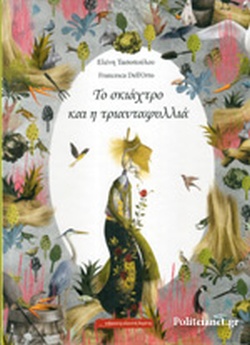 Το Σχολείο ευχαριστεί θερμά την κυρία Τασοπούλου για την ανταπόκριση στην πρόσκλησή μας. 